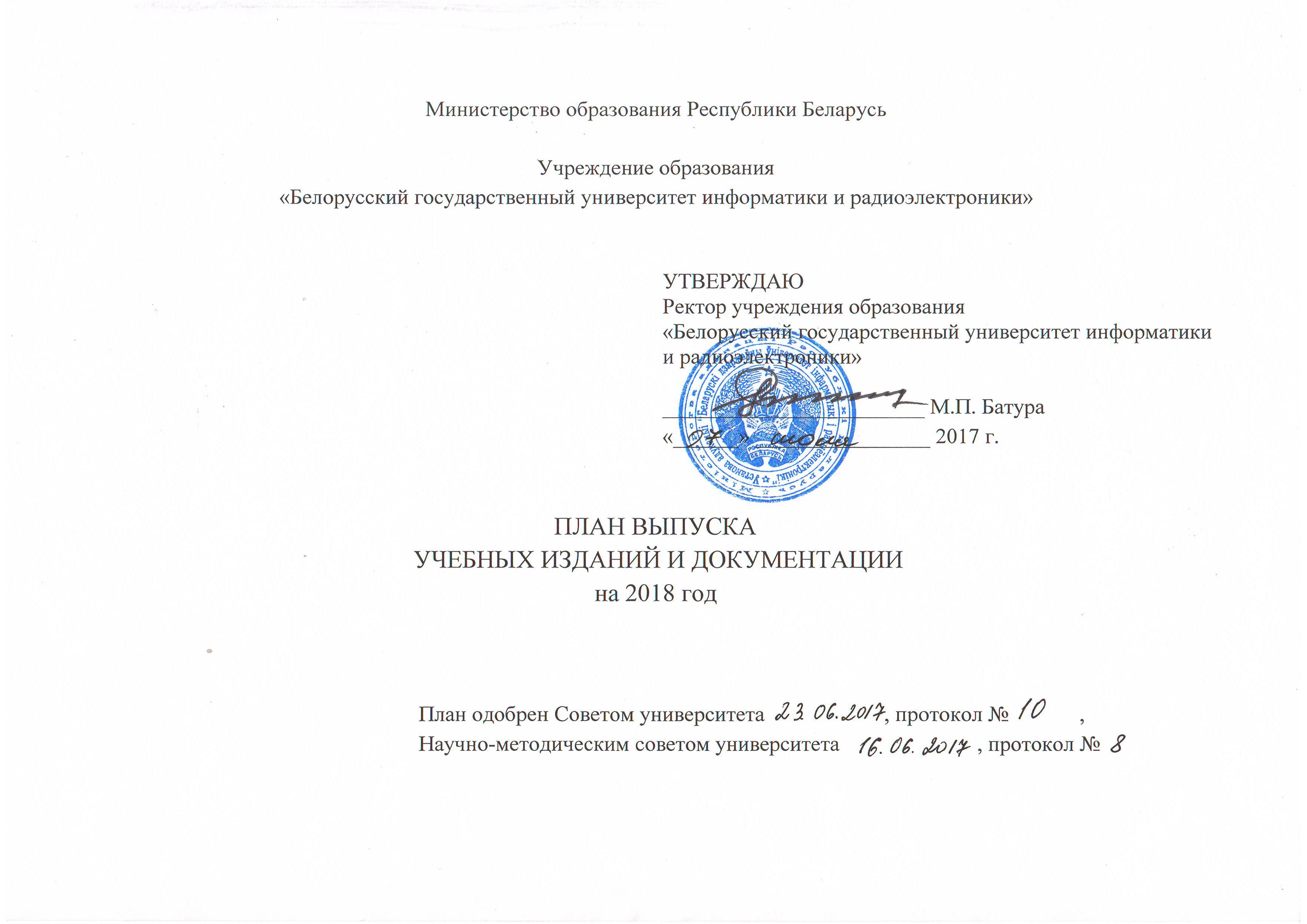 ОБЩИЕ СВЕДЕНИЯ ПО ПЛАНУ ВЫПУСКА БГУИР НА 2018 ГОДПримечание:  все учебные издания предназначены для обучающихся всех форм обучения, если не указано иное.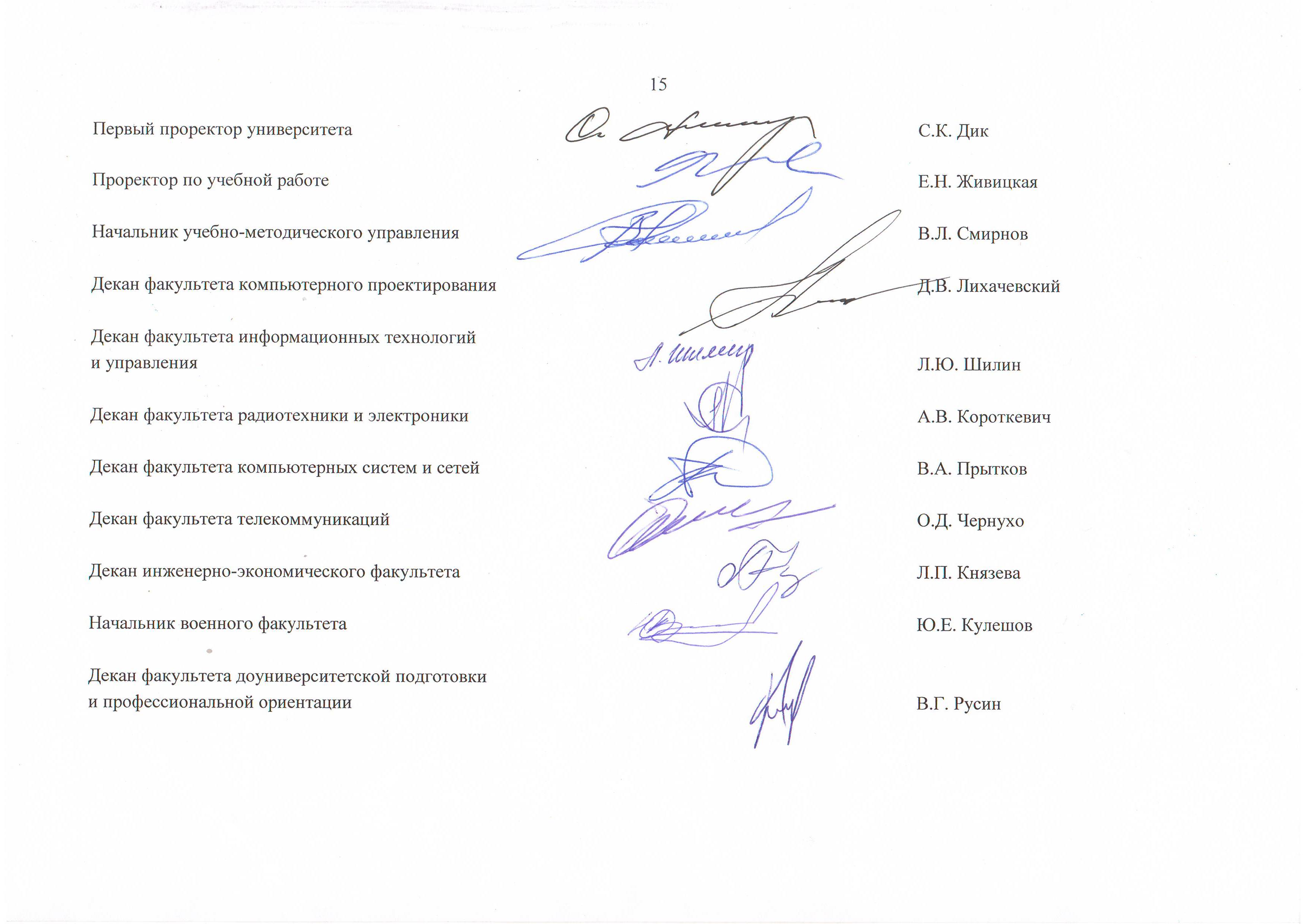 Факультет, ИИТ БГУИР, МРККафедраКол-во наименованийОбъем в уч.-изд. листахРезервв уч.-изд. л.ТиражРек. на грифРек. на грифФакультет, ИИТ БГУИР, МРККафедраКол-во наименованийОбъем в уч.-изд. листахРезервв уч.-изд. л.ТиражМОУМОКомпьютерного проектированияПроектирования информационно-компьютерных систем 535,52505Компьютерного проектированияЭлектронной техники и технологии 418,01204Компьютерного проектированияИнженерной психологии и эргономики463,555031Компьютерного проектированияИнженерной графики17,0501Компьютерного проектированияИностранных языков №1 212,01202Компьютерного проектированияЭкологии16,0501Компьютерного проектированияитого по факультету17142,05,01140314Информационных технологий и управления                                                         Информационных технологий автоматизированных систем 16,0801Информационных технологий и управления                                                         Интеллектуальных информационных технологий14,0601Информационных технологий и управления                                                         Вычислительных методов и программирования14,0501Информационных технологий и управления                                                         Гуманитарных дисциплин116,03001Информационных технологий и управления                                                         Теоретических основ электротехники14,0401Информационных технологий и управления                                                         Систем управления338,027012Информационных технологий и управления                                                         итого по факультету872,01,080026Компьютерных систем и сетей             Физики14,02001Компьютерных систем и сетей             Высшей математики228,05002Компьютерных систем и сетей             Информатики18,01001Компьютерных систем и сетей             Электронных вычислительных машин422,02104Компьютерных систем и сетей             Электронных вычислительных средств210,0802Компьютерных систем и сетей             Программного обеспечения информационных технологий645,05406Компьютерных систем и сетей             Философии117,02001Компьютерных систем и сетей             итого по факультету17134,03,01830116Телекоммуникаций       Защиты информации                            432,81904Телекоммуникаций       Систем телекоммуникаций114,5601Телекоммуникаций       Сетей и устройств телекоммуникаций28,0802Телекоммуникаций       Физического воспитания12,5501Телекоммуникаций       итого по факультету857,81,03808Радиотехники и электроники                  Микро- и наноэлектроники421,025013Радиотехники и электроники                  Информационных радиотехнологий322,01103Радиотехники и электроники                  Электроники14,0301Радиотехники и электроники                  итого по факультету847,01,039017Инженерно-экономическийМенеджмента                   318,01703Инженерно-экономическийЭкономической информатики220,51502Инженерно-экономическийЭкономики110,01501Инженерно-экономическийИностранных языков №214,53501Инженерно-экономическийитого по факультету753,01,082016Военный   Связи318,01203Военный   ТиОП18,0701Военный   РЭТ и войск ПВО18,5301Военный   итого по факультету534,50,522014Доуниверситетской подготовки и профессиональной ориентации Общеобразовательных дисциплин210,51502Доуниверситетской подготовки и профессиональной ориентации итого по факультету210,50,51502Компьютерных систем и сетей,компьютерного проектированияПрограммного обеспечения информационных технологий, инженерной психологии и эргономики120,02501Институт информационных технологийПромышленной электроники14,0501Институт информационных технологийИнформационных систем и технологий212,01002Институт информационных технологийФизико-математических дисциплин   16,0501Институт информационных технологийитого по институту422,01,02004Предварительно по университету Предварительно по университету 77592,814,061801067Резерв   (для изданий по решению ректора)Резерв   (для изданий по решению ректора)25,0Всего учебных изданий с учетом резерваВсего учебных изданий с учетом резерва631,8Научно-методическая конференция Научно-методическая конференция 15,0Научная конференция аспирантов, магистрантов, студентовНаучная конференция аспирантов, магистрантов, студентов10,0Управление воспитательной работы с молодежьюУправление воспитательной работы с молодежью5,0Спецсовет по защите диссертацийСпецсовет по защите диссертаций25,0ИТОГОИТОГО686,8№ ппАвтор(ы),наименование работыКодспециальности (направления специальности), для которой предназначено издание; форма обучения*Объем,уч.-изд. л.Тираж,экз.Дата регистрацииавт. ориг-лав УМО, МОСрок представленияавт. ориг-ла в РИО c грифом УМО (МО)Отметкао грифе (УМО, МО)12345678Факультет компьютерного проектированияФакультет компьютерного проектированияФакультет компьютерного проектированияФакультет компьютерного проектированияФакультет компьютерного проектированияФакультет компьютерного проектированияФакультет компьютерного проектированияФакультет компьютерного проектированияКафедра проектирования информационно-компьютерных системКафедра проектирования информационно-компьютерных системКафедра проектирования информационно-компьютерных системКафедра проектирования информационно-компьютерных системКафедра проектирования информационно-компьютерных системКафедра проектирования информационно-компьютерных системКафедра проектирования информационно-компьютерных системКафедра проектирования информационно-компьютерных системЖелезко Б.А.Моделирование и анализ бизнес-процессов. Лабораторный практикум: пособие1-40 05 01-106,150Декабрь 2017Февраль 2018УМОМихалькевич А.В.Разработка Web-приложений для мобильных систем. Лабораторный практикум: пособие1-39 03 028,250Январь 2018Март 2018УМОГорбач А.П.Программное обеспечение инженерного моделирования физических процессов. Лабораторный практикум. В 2 ч. Ч. 2. Моделирования физических процессов в COMSOL Multiphysics: пособие 1-39 02 014,550Март 2018Май 2018УМОПискун Г.А.Проектирование электронных модулей, устройств и систем. Курсовое проектирование: пособие 1-39 02 018,350Март 2018Май 2018УМОПеревощиков В.А.Электрические и электронные компоненты устройств и систем: учебно-методическое пособие 1-39 03 011-39 03 028,450Февраль 2018Апрель 2018УМОКафедра электронной техники и технологииКафедра электронной техники и технологииКафедра электронной техники и технологииКафедра электронной техники и технологииКафедра электронной техники и технологииКафедра электронной техники и технологииКафедра электронной техники и технологииКафедра электронной техники и технологииТелеш Е.В., Соловьев Я.А. Программно-управляемое технологическое оборудование в производстве изделий электроники. Лабораторный практикум: пособие по учебной дисциплине «Программно-управляемое технологическое оборудование»1-39 02 024,530Декабрь 2017Февраль 2018УМОЛанин В.Л., Костюкевич А.А.  Технология сборки электронных модулей: пособие для практических занятий по учебным дисциплинам «Технология программно-управляемых электронных средств», «Технология средств медицинской техники», «Конструирование и технология электронных устройств»1-39 02 021-39 02 031-36 04 014,530Декабрь 2017Февраль 2018УМОМадвейко С.И. Электронные датчики и компоненты. Лабораторный практикум: пособие по учебным дисциплинам «Электронные датчики и компоненты», «Электронные компоненты»1-36 04 011-39 02 024,530Январь2018Март2018УМОБоженков В.В.,  Шахлевич Г.М. Проектирование программно-управляемых электронно-оптических систем. Курсовое проектирование: учебно-методическое пособие 1-36 04 014,530Февраль 2018Апрель 2018УМОКафедра инженерной психологии и эргономикиКафедра инженерной психологии и эргономикиКафедра инженерной психологии и эргономикиКафедра инженерной психологии и эргономикиКафедра инженерной психологии и эргономикиКафедра инженерной психологии и эргономикиКафедра инженерной психологии и эргономикиКафедра инженерной психологии и эргономикиЧеремисинова Л.Д. Дискретная математика: учебное пособие1-39 01 011-39 01 031-39 02 031-39 03 031-40 01 011-40 02 011-40 02 021-40 05 011-58 01 0120,0300Ноябрь2017Март2018МОВайнштейн ЛА.Эргономика: учебное пособие1-23 80 081-59 80 011-59 81 0121,0100Февраль 2018Апрель2018МОВайнштейн Л.А., Яшин К.Д.Психология безопасности труда: учебное пособие1-23 80 081-59 80 011-59 81 0118,0100Март2018Июнь 2018МОГордейчук Т.В., Киринович И.Ф., Осипович В.С., Яшин К.Д.Эргономика информационных систем: пособие 1-40 05 01-091-58 01 014,550Январь 2018Март2018УМОКафедра инженерной графикиКафедра инженерной графикиКафедра инженерной графикиКафедра инженерной графикиКафедра инженерной графикиКафедра инженерной графикиКафедра инженерной графикиКафедра инженерной графикиСтолер В.А., Киселевский О.С. Технологии создания и обработки мультимедийного контента. Лабораторный практикум: пособие1-45 01 01-021-45 01 01-057,050Март2018Май2018УМОКафедра иностранных языковКафедра иностранных языковКафедра иностранных языковКафедра иностранных языковКафедра иностранных языковКафедра иностранных языковКафедра иностранных языковКафедра иностранных языковКуриленкова Т.Н.Французский язык: обучение устной и письменной речи: пособие по учебной дисциплине «Иностранный язык»Для специальностей I ступени, закрепленных за УМО5,050Февраль 2018Апрель2018УМОМаталыга С.А.Немецкий язык: обучение устной речи: пособие по учебной дисциплине «Иностранный язык».Для специальностей I ступени, закрепленных за УМО7,070Март2018Май2018УМОКафедра экологииКафедра экологииКафедра экологииКафедра экологииКафедра экологииКафедра экологииКафедра экологииКафедра экологииПрудник А.М., Камлач П.В.Защита населения от чрезвычайных ситуаций и ликвидация их последствий: учебно-методическое пособие 1-94 80 016,050Март2018Май2018УМОФакультет информационных технологий и управленияФакультет информационных технологий и управленияФакультет информационных технологий и управленияФакультет информационных технологий и управленияФакультет информационных технологий и управленияФакультет информационных технологий и управленияФакультет информационных технологий и управленияФакультет информационных технологий и управленияКафедра информационных технологий автоматизированных системКафедра информационных технологий автоматизированных системКафедра информационных технологий автоматизированных системКафедра информационных технологий автоматизированных системКафедра информационных технологий автоматизированных системКафедра информационных технологий автоматизированных системКафедра информационных технологий автоматизированных системКафедра информационных технологий автоматизированных системБатин Н.В., Кузнецова О.В. Интегрированные информационные системы. Лабораторный практикум: пособие1-53 01 026,080Апрель 2018Июнь 2018УМОКафедра интеллектуальных информационных технологийКафедра интеллектуальных информационных технологийКафедра интеллектуальных информационных технологийКафедра интеллектуальных информационных технологийКафедра интеллектуальных информационных технологийКафедра интеллектуальных информационных технологийКафедра интеллектуальных информационных технологийКафедра интеллектуальных информационных технологийЗахаров В.В.Средства и методы обеспечения информационной безопасности. Лабораторный практикум. В 2 ч. Ч. 1: пособие1-40 03 014,060Апрель 2018Июнь 2018УМОКафедра вычислительных методов и программированияКафедра вычислительных методов и программированияКафедра вычислительных методов и программированияКафедра вычислительных методов и программированияКафедра вычислительных методов и программированияКафедра вычислительных методов и программированияКафедра вычислительных методов и программированияКафедра вычислительных методов и программированияРак Т.А., Шатилова О.О.Двумерная визуализация. В 2 ч. Ч. 1: учебно-методическое пособие 1-40 05 01-124,050Февраль2018 Апрель2018УМОКафедра гуманитарных дисциплинКафедра гуманитарных дисциплинКафедра гуманитарных дисциплинКафедра гуманитарных дисциплинКафедра гуманитарных дисциплинКафедра гуманитарных дисциплинКафедра гуманитарных дисциплинКафедра гуманитарных дисциплинЗабродский Э.А., Вашкевич И.В., Гронский А.Д., Николаева Л.В., Борисов Е.А, Галицкая Е.М.,  Янковский Ю.Ю., Качалов И.Л. Политические институты и процессы в информационном обществе: учебное пособие Для специальностей I ступени, закрепленных за УМО16,0300Ноябрь 2017Январь 2018МОКафедра теоретических основ электротехникиКафедра теоретических основ электротехникиКафедра теоретических основ электротехникиКафедра теоретических основ электротехникиКафедра теоретических основ электротехникиКафедра теоретических основ электротехникиКафедра теоретических основ электротехникиКафедра теоретических основ электротехникиДавыдов М.В.Встроенные микропроцессорные системы. Лабораторный практикум. В 2 ч. Ч 1: пособие1-36 04 024,040Ноябрь 2017Январь 2018УМОКафедра систем управленияКафедра систем управленияКривинченко Г.А., Сорока Н.И.Сообщения и сигналы: учебное пособие по учебной дисциплине « Телемеханика»1-53 01 0726,0150Апрель 2018Июнь2018МОДоманов А.Т. Теория автоматического управления. Курсовое проектирование: учебно-методическое пособие1-53 01 074,070Февраль2018Апрель2018УМОСорока Н.И., Кривинченко Г.А. Телемеханика: учебное наглядное пособие1-53 01 078,050Декабрь2017Февраль2018УМОФакультет компьютерных систем и сетейФакультет компьютерных систем и сетейФакультет компьютерных систем и сетейФакультет компьютерных систем и сетейФакультет компьютерных систем и сетейФакультет компьютерных систем и сетейФакультет компьютерных систем и сетейФакультет компьютерных систем и сетейКафедра физикиКафедра физикиКафедра физикиКафедра физикиКафедра физикиКафедра физикиКафедра физикиКафедра физикиАндрос Е.В., Березин А.В., Григорьев А.А.Электромагнетизм. Волновая оптика. Квантовая физика. Практикум по решению задач:  пособие по учебной дисциплине 1-40 01 011-40 03 011-40 04 011-40 05 011-58 01 014,0200Февраль2018Апрель2018УМОКафедра высшей математикиКафедра высшей математикиКафедра высшей математикиКафедра высшей математикиКафедра высшей математикиКафедра высшей математикиКафедра высшей математикиКафедра высшей математикиЦегельник В.В., Баркова Е.А., Кобринец Н.И., Метельский В.М., Степанова Т.С., Семеняко А.Н.Дифференциальное и интегральное исчисление функций одной и многих переменных. Дифференциальные уравнения: пособие.Для специальностей I ступени, закрепленных за УМО14,0250Ноябрь 2017Декабрь2017УМОЧерняк Ж.А., Малышева О.Н.,  Примичева З.Н., Мокеева О.А., Василюк Л.И. Типовые расчеты по математике. В 3 ч. Ч. 1: пособие. Переиздание Для специальностей 
I ступени, закрепленных за УМО14,0250Ноябрь 2017Декабрь2017УМОКафедра информатикиКафедра информатикиКафедра информатикиКафедра информатикиКафедра информатикиКафедра информатикиКафедра информатикиКафедра информатикиКалугина М.А.Математический анализ. Лабораторный практикум в системе Maple: учебно-методическое пособие по учебной дисциплине «Математика. Математический анализ»1-40 04 018,0100Апрель 2018Май2018УМОКафедра электронных вычислительных машинКафедра электронных вычислительных машинКафедра электронных вычислительных машинКафедра электронных вычислительных машинКафедра электронных вычислительных машинКафедра электронных вычислительных машинКафедра электронных вычислительных машинКафедра электронных вычислительных машинТимошенко В.С., Жвакина А.В.Исследование работы цифроаналоговых и аналогово-цифровых преобразователей. Лабораторный практикум: пособие по учебной дисциплине «Схемотехника»1-40 02 014,060Декабрь 2017Февраль 2018УМОИскра Н.А., Фролов И.И. Машинное обучение: учебно-методическое пособие 1-40 80 031-40 81 024,050Апрель2018Май2018УМОИскра Н.А., Кухарчук И.В.Функциональное программирование. Язык Scala: пособие по учебной дисциплине «Кросс-платформенное программирование»1-40 02 014,060Октябрь 2017Декабрь2017УМОКобяк И.П.Неймановская базовая архитектура. Проектирование подсистем компьютера. В 2 ч. Ч. 1: учебно-методическое пособие по учебной дисциплине «Структурная и функциональная организация ЭВМ» для студентов заочной формы обучения 1-40 02 0110,040Декабрь 2017Февраль 2018УМОКафедра электронных вычислительных средствКафедра электронных вычислительных средствКафедра электронных вычислительных средствКафедра электронных вычислительных средствКафедра электронных вычислительных средствКафедра электронных вычислительных средствКафедра электронных вычислительных средствКафедра электронных вычислительных средствВашкевич М.И., Петровский Н.А., Петровский А.А. Проектирование вычислительных средств с динамически реконфигурируемой архитектурой. Лабораторный практикум: пособие1-40 02 025,040Апрель 2018Май 2018УМОПетровский Н.А., Герасимович В.Ю., Петровский А.А. Алгоритмические основы компьютерной графики. Лабораторный практикум: пособие1-40 02 025,040Апрель 2018Май2018УМОКафедра программное обеспечение информационных технологийКафедра программное обеспечение информационных технологийКафедра программное обеспечение информационных технологийКафедра программное обеспечение информационных технологийКафедра программное обеспечение информационных технологийКафедра программное обеспечение информационных технологийКафедра программное обеспечение информационных технологийКафедра программное обеспечение информационных технологийСеребряная Л.В. Объектно-ориентированные технологии программирования и стандарты проектирования: пособие 1-40 01 014,0100Ноябрь 2017Январь 2018УМОШостак Е.В., Марина И.М., Оношко Д.Е. Основы построения трансляторов языков программирования: учебно-методическое пособие по учебной дисциплине «Языки программирования»1-40 01 014,0100Май 2018Июнь 2018УМОСмолякова О.Г. Основы разработки веб-приложений на языке программирования Java: учебно-методическое пособие по учебной дисциплине «Веб-технологии»1-40 01 018,0100Май 2018Июнь 2018УМОСкобцов В.Ю., Лапицкая Н.В. Интеллектуальный анализ данных: генетические алгоритмы: учебно-методическое пособие по учебной дисциплине «Анализ  и моделирование сложных систем»1-40 80 05 6,040Февраль 2018Апрель 2018УМОКуликов С.С., Фадеева Е.Е. Работа с MySQL, MS SQLServer и Oracle в примерах: учебно-методическое пособие по учебной дисциплине «Базы данных»1-40 80 05 1-40 01 0115,0100Май2018Июнь 2018УМОМожей Н.П., Лапицкая Н.В. Методы оптимизации. В 4 ч. Ч.1: Линейная оптимизация и ее приложения: учебно-методическое пособие по учебной дисциплине «Методы оптимизации»1-40 01 018,0100Май 2018Июнь 2018УМОКафедра философииКафедра философииКафедра философииКафедра философииКафедра философииКафедра философииКафедра философииКафедра философииМалыхина Г.И., Шепетюк В.В., Рогачевская М.С.Философия: учебное пособие. Переиздание при передаче прав от издательства «Вышэйшая школа»Для специальностей 
I ступени17,0200Ноябрь 2017Январь 2018МОФакультет телекоммуникацийФакультет телекоммуникацийФакультет телекоммуникацийФакультет телекоммуникацийФакультет телекоммуникацийФакультет телекоммуникацийФакультет телекоммуникацийФакультет телекоммуникацийКафедра защиты информацииКафедра защиты информацииКафедра защиты информацииКафедра защиты информацииКафедра защиты информацииКафедра защиты информацииКафедра защиты информацииКафедра защиты информацииТимофеев А.М. Криптографическая защита информации: пособие 1-98 01 024,030Февраль 2018Март2018УМОМорозов В.Е., Бойправ О.В., Борботько Т.В.Противодействие утечке конфиденциальной информации. Лабораторный практикум: учебно-методическое пособие 1-98 80 0113,030Март2018Апрель 2018УМОНасонова Н.В., Пухир Г.А.Основы защиты информации: учебно-методическое пособие Для специальностей 
I ступени, закрепленных за УМО4,5100Март  2018Апрель2018УМОПулко Т.А., Петров С.Н.Компьютерные сети. Лабораторный практикум: учебно-методическое пособие 1-98 01 0211,330Апрель 2018Май 2018УМОКафедра систем телекоммуникацийКафедра систем телекоммуникацийКафедра систем телекоммуникацийКафедра систем телекоммуникацийКафедра систем телекоммуникацийКафедра систем телекоммуникацийКафедра систем телекоммуникацийКафедра систем телекоммуникацийМищенко В. Н.Системы подвижной радиосвязи и радиоопределения. Лабораторный практикум: учебно-методическое пособие по учебным дисциплинам «Системы подвижной радиосвязи и радиоопределения», «Системы обмена информацией в автомобильной технике»1-36 04 021-39 01 041-45 01 0114,560Март  2018Май  2018УМОКафедра сетей и устройств телекоммуникацийКафедра сетей и устройств телекоммуникацийКафедра сетей и устройств телекоммуникацийКафедра сетей и устройств телекоммуникацийКафедра сетей и устройств телекоммуникацийКафедра сетей и устройств телекоммуникацийКафедра сетей и устройств телекоммуникацийКафедра сетей и устройств телекоммуникацийХоменок М.Ю. Модемные технологии беспроводного доступа. Методические указания для выполнения контрольной работы: учебно-методическое пособие по учебной дисциплине «Беспроводные локальные и сенсорные сети» для студентов заочной формы обучения1-45 01 01-024,030Февраль2018Апрель2018УМОСелезнев И.Л. Компоненты сетецентрических сетей: учебно-методическое пособие по учебной дисциплине «Сетецентрические технологии распределения мультимедийной информации» 1-45 01 01-054,050Март  2018Май2018УМОКафедра физвоспитанияКафедра физвоспитанияКафедра физвоспитанияКафедра физвоспитанияКафедра физвоспитанияКафедра физвоспитанияКафедра физвоспитанияКафедра физвоспитанияПетров Н.Я., Ткачук В.А., Плыгань Г.А.Коррекция двигательной активности студентов БГУИР с использованием целенаправленных комплексов физических упражнений: учебно-методическое пособие Для специальностей I ступени высшего образования2,550Май2018Июнь 2018УМОФакультет радиотехники и электроникиФакультет радиотехники и электроникиФакультет радиотехники и электроникиФакультет радиотехники и электроникиФакультет радиотехники и электроникиФакультет радиотехники и электроникиФакультет радиотехники и электроникиФакультет радиотехники и электроникиКафедра микро и наноэлектроникиКафедра микро и наноэлектроникиКафедра микро и наноэлектроникиКафедра микро и наноэлектроникиКафедра микро и наноэлектроникиКафедра микро и наноэлектроникиКафедра микро и наноэлектроникиКафедра микро и наноэлектроникиСтемпицкий В.Р., Ловшенко И.Ю. Компьютерное проектирование интегральных микросхем. Методы и программные средства приборно-технологического моделирования: учебное пособие по учебным дисциплинам «Основы компьютерного проектирования в микро- и наноэлектронике», «Компьютерное проектированиеинтегральных микросхем» 1-41 01 021-41 80 019,0100Март2018Май2018МОЧерных А.Г., Мигас Д.Б., Лешок А.А. Технология изготовления КМОП-транзисторов: учебно-методическое пособие по учебным дисциплинам «Технология изготовления интегральных микросхем»,  «Компьютерное моделирование, расчет и проектирование изделий микро- и наноэлектроники»1-41 01 021-41 01 044,050Февраль 2018Апрель 2018УМОКотов Д.А., Ковальчук Н.С, Родионов Ю.А., Ясюнас А.А. Технологические процессы осаждения и травления в технологии ИС и МЭМС: учебно-методическое пособие по учебным дисциплинам  «Основы твердотельной электроники», «Технология изготовлением интегральных микросхем»1-41 01 021-41 01 044,050Февраль 2018Апрель 2018УМОБондаренко А.В. Гибридные наноструктуры. Лабораторный практикум: пособие1-41 01 021-41 01 034,050Апрель 2018Июнь2018УМОКафедра информационных радиотехнологийКафедра информационных радиотехнологийКафедра информационных радиотехнологийКафедра информационных радиотехнологийКафедра информационных радиотехнологийКафедра информационных радиотехнологийКафедра информационных радиотехнологийКафедра информационных радиотехнологийГанкевич С.А. Радиоавтоматика. Лабораторный практикум: пособие1-39 01 028,030Март2018Май2018УМОКозел В.М., Гвоздюкевич К.Р. Перспективные сети беспроводной связи. Лабораторный практикум: пособие1-39 81 035,030Апрель 2018Июнь2018УМОДворникова Е.Н. Функциональные устройства радиосистем. Лабораторный практикум: учебно-методическое пособие1-39 01 021-39 01 049,050Октябрь2017Ноябрь2017УМОКафедра электроникиКафедра электроникиКафедра электроникиКафедра электроникиКафедра электроникиКафедра электроникиКафедра электроникиКафедра электроникиРусакович В.Н.Функциональные устройства информационно-управляющих систем. Лабораторный практикум. В 2.ч. Ч.1: пособие 1-39 03 034,030Апрель 2018Июнь2018УМОИнженерно-экономический факультетИнженерно-экономический факультетИнженерно-экономический факультетИнженерно-экономический факультетИнженерно-экономический факультетИнженерно-экономический факультетИнженерно-экономический факультетИнженерно-экономический факультетКафедра менеджментаКафедра менеджментаКафедра менеджментаКафедра менеджментаКафедра менеджментаКафедра менеджментаКафедра менеджментаКафедра менеджментаБеляцкая Т.Н., Князькова В.С., Фещенко С.Л.Креативные технологии бизнеса: учебно-методическое пособие1-28 01 0110,050Сентябрь2017 Ноябрь2017УМОАтаманчук Е.Л. Программное обеспечение операций электронного бизнеса. Лабораторный практикум: пособие1-28 01 014,050Март2018Май2018УМОКашникова И.В. Теоретико-методические основы логистики: учебно-методическое пособие1 - 28 01 014,070Апрель2018Июнь 2018УМОКафедра экономической информатикиКафедра экономической информатикиКафедра экономической информатикиКафедра экономической информатикиКафедра экономической информатикиКафедра экономической информатикиКафедра экономической информатикиКафедра экономической информатикиГолда О. А. Эконометрика и экономико-математические методы и модели: учебно-методическое пособие для практических занятий1-28 01 01 8,080Декабрь 2017Февраль2018УМОМатвейчук Н.М., Валевская И.Б.Исследование операций в логистике. Практикум: учебно-методическое пособие1-40 05 02-08 12,570Май 2018Июнь 2018УМОКафедра экономикиКафедра экономикиКафедра экономикиКафедра экономикиКафедра экономикиКафедра экономикиКафедра экономикиКафедра экономикиНаганова Т.Е. Правовое регулирование маркетинговой деятельности: учебное пособие 1-28 01 0210,0150Май 2018Июнь 2018МОКафедра иностранных языков №2Кафедра иностранных языков №2Кафедра иностранных языков №2Кафедра иностранных языков №2Кафедра иностранных языков №2Кафедра иностранных языков №2Кафедра иностранных языков №2Кафедра иностранных языков №2Дубовец Н.И., Карпик Л.С. Барановская Е.В., Синкевич Л.Е., Ладыженко М.В., Булавская Т.В., Пинчук О.В. Практический курс английского языка в области информационных технологий: пособие по учебной дисциплине «Иностранный язык»1-40 01 01 1-40 02 01 1-40 03 01 1-40 04 01 1-40 05 01 1-53 01 07 4,5350Март 2018Апрель2018УМОФакультет военныйФакультет военныйФакультет военныйФакультет военныйФакультет военныйФакультет военныйФакультет военныйФакультет военныйКафедра связиКафедра связиКафедра связиКафедра связиКафедра связиКафедра связиКафедра связиКафедра связиСубботин С.Г., Федоренко В.А., Горовенко С.А, Макатерчик А.В.  Учебно-тренировочные карты для работы на средствах связи: учебное наглядное пособие по учебной дисциплине «Военные системы радио и засекреченной связи»1-45 01 01-037,040Март 2018Май 2018УМОМакатерчик А.В., Масейчик Е.А.,  Утин Л.Л. Радиостанции полевых узлов связи: учебно-методическое пособие по учебным дисциплинам «Военные системы радио и засекреченной связи», «Узлы связи и их боевое применение» 1-45 01 01-037,040Февраль 2018Апрель 2018УМОРомановский С.В., Дюжов Г.Ю. Тропосферная станция Р-423-1. Альбом схем: учебное наглядное пособие по учебной дисциплине «Военные системы тропосферной связи» 1-45 01 01-034,040Сентябрь 2017Ноябрь 2017УМОКафедра РЭТ ВВС и войск ПВОКафедра РЭТ ВВС и войск ПВОКафедра РЭТ ВВС и войск ПВОКафедра РЭТ ВВС и войск ПВОКафедра РЭТ ВВС и войск ПВОКафедра РЭТ ВВС и войск ПВОКафедра РЭТ ВВС и войск ПВОКафедра РЭТ ВВС и войск ПВОНазаров Д.Г., Ермак С.Н., Кулешов Ю.Е., Маргель А.Б. Особенности боевого применения РЛС П-18: учебное пособие по учебной дисциплине «Радиолокационные системы военного назначения»1-39 01 01-038,530Май 2018Июнь 2018МОКафедра тактической и общевоенной подготовкиКафедра тактической и общевоенной подготовкиКафедра тактической и общевоенной подготовкиКафедра тактической и общевоенной подготовкиКафедра тактической и общевоенной подготовкиКафедра тактической и общевоенной подготовкиКафедра тактической и общевоенной подготовкиКафедра тактической и общевоенной подготовкиПаскробка С.И., Позняк С.Ф., Сергиенко В.А., Соколов С.В., Калинин В.Я. Руководство повседневной деятельностью подразделений: учебно-методическое пособие по учебной дисциплине «Управление подразделениями в мирное время»1-39 01 01-03          1-40 02 01 041-45 01 01-038,070Март2018Апрель2018УМОФакультет доуниверситетской подготовки и профессиональной ориентацииФакультет доуниверситетской подготовки и профессиональной ориентацииФакультет доуниверситетской подготовки и профессиональной ориентацииФакультет доуниверситетской подготовки и профессиональной ориентацииФакультет доуниверситетской подготовки и профессиональной ориентацииФакультет доуниверситетской подготовки и профессиональной ориентацииФакультет доуниверситетской подготовки и профессиональной ориентацииФакультет доуниверситетской подготовки и профессиональной ориентацииКафедра общеобразовательных дисциплинКафедра общеобразовательных дисциплинКафедра общеобразовательных дисциплинКафедра общеобразовательных дисциплинКафедра общеобразовательных дисциплинКафедра общеобразовательных дисциплинКафедра общеобразовательных дисциплинКафедра общеобразовательных дисциплинПристром И.Э., Шигида Е.А. Русский язык – от слова к тексту: учебно-методическое пособие по развитию навыков устной речи для иностранных слушателей подготовительного отделения, обучающихся на английском языкеПодготовительное отделение5,560Март 2018Май 2018УМО Албут А.А.Зборнiк тэкстаў для стылiстычнага аналiзу: вучэбна-метадычны дапаможнiк для студэнтаў тэхнiчнага профiлюВсе специальности БГУИР5,090Апрель 2018Июнь  2018УМОФакультет компьютерных систем и сетейФакультет компьютерного проектированияФакультет компьютерных систем и сетейФакультет компьютерного проектированияФакультет компьютерных систем и сетейФакультет компьютерного проектированияФакультет компьютерных систем и сетейФакультет компьютерного проектированияФакультет компьютерных систем и сетейФакультет компьютерного проектированияФакультет компьютерных систем и сетейФакультет компьютерного проектированияФакультет компьютерных систем и сетейФакультет компьютерного проектированияФакультет компьютерных систем и сетейФакультет компьютерного проектированияКафедра программное обеспечение информационных технологийКафедра инженерной психологии и эргономикиКафедра программное обеспечение информационных технологийКафедра инженерной психологии и эргономикиКафедра программное обеспечение информационных технологийКафедра инженерной психологии и эргономикиКафедра программное обеспечение информационных технологийКафедра инженерной психологии и эргономикиКафедра программное обеспечение информационных технологийКафедра инженерной психологии и эргономикиКафедра программное обеспечение информационных технологийКафедра инженерной психологии и эргономикиКафедра программное обеспечение информационных технологийКафедра инженерной психологии и эргономикиКафедра программное обеспечение информационных технологийКафедра инженерной психологии и эргономикиКуликов С.С., Данилова Г. В., Смолякова О.Г., Меженная М.М.Тестирование программного обеспечения: учебное пособие по учебным дисциплинам «Тестирование, оценка программного обеспечения», «Надежность программного обеспечения»1-08 01 01-071-40 01 01 1-40 05 01-091-40 05 01-101-58 01 0120,0250Апрель2018Июнь2018МОФакультет компьютерных технологий ИИТ БГУИРФакультет компьютерных технологий ИИТ БГУИРФакультет компьютерных технологий ИИТ БГУИРФакультет компьютерных технологий ИИТ БГУИРФакультет компьютерных технологий ИИТ БГУИРФакультет компьютерных технологий ИИТ БГУИРФакультет компьютерных технологий ИИТ БГУИРФакультет компьютерных технологий ИИТ БГУИРКафедра промышленной электроникиКафедра промышленной электроникиКафедра промышленной электроникиКафедра промышленной электроникиКафедра промышленной электроникиКафедра промышленной электроникиКафедра промышленной электроникиКафедра промышленной электроникиСтешенко П.П., Журавлев В.И., Лапочкин С.С.Техническая эксплуатация, диагностика и ремонт автотехники. Лабораторный практикум: пособие1-36 04 02 4,050Февраль 2018Апрель 2018УМОКафедра информационных систем и технологийКафедра информационных систем и технологийКафедра информационных систем и технологийКафедра информационных систем и технологийКафедра информационных систем и технологийКафедра информационных систем и технологийКафедра информационных систем и технологийКафедра информационных систем и технологийКалитеня И.Л., Бакунов А.М., Коренская И.Н., Бакунова О.М.Разработка программного обеспечения для мобильных платформ. Лабораторный практикум: пособие 1-40 01 01 5,050Апрель 2018Июнь 2018УМОКоренская И.Н., Пачинин В.И., Основы алгоритмизации и программирования в среде Visual C++. Лабораторный практикум: учебно-методическое пособие по учебной дисциплине «Основы алгоритмизации и программирования»1-40 02 017,050Март2018Май2018УМОКафедра физико-математические дисциплиныКафедра физико-математические дисциплиныКафедра физико-математические дисциплиныКафедра физико-математические дисциплиныКафедра физико-математические дисциплиныКафедра физико-математические дисциплиныКафедра физико-математические дисциплиныКафедра физико-математические дисциплиныЛамчановская М.В.Руководство к решению контрольных работ по учебной дисциплине «Математика»: учебно-методическое пособие для студентов заочной формыДля специальностей I ступени высшего образования, интегрированных со средним специальным образованием, закреплённых за УМО 6,050Апрель 2018Июнь 2018УМО